SNA-NC Plan of Work2023 - 2024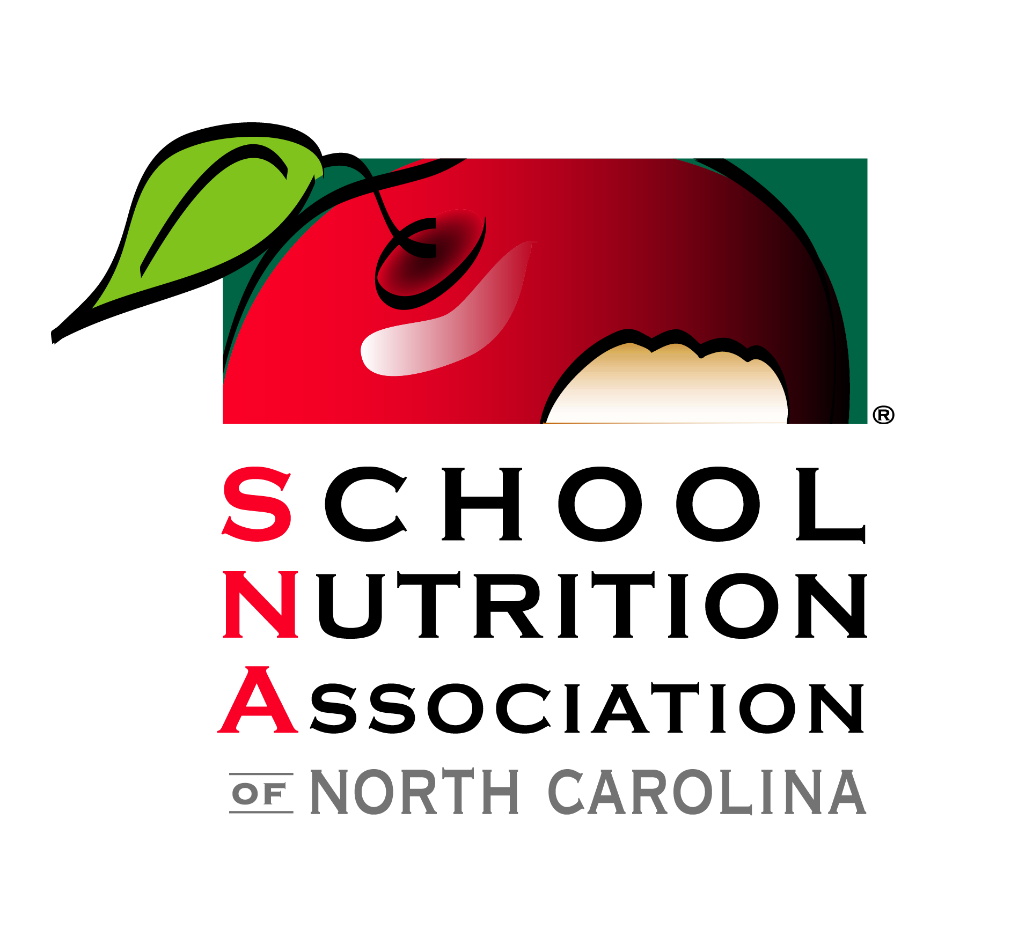 Goal 1: Voice of the School Nutrition IndustryObjective:  Enhance the image of school nutrition professionals.Acknowledge and recognize members as the school nutrition experts.Empower school nutrition professionals to be the experts. 4- Advocate for nourishing the mind, body, and soul of our members and students. Strategies:Provide ideas, resources, and training for school nutrition members to enhance programs, increase efficiency, and support career development.Educate our members on the importance of proper nutrition and the value of educating our students about nutrition. Share clear and consistent message of advocacy with our stakeholders regarding our student’s nutrition for a strong future. Provide guidance and training to nominate individuals for awards and recognition.  Goal 2: Career Development and GrowthObjective:  Promote opportunities for professional growth to broaden interest in future leadership roles. Encourage members to network and build lifelong relationships around common goals and interests. Continue to educate members in diversity, equity, inclusion, and access.Strategies:Create goals to grow school nutrition professionals through mentorship. Promote pathways that are engaging with new and relevant opportunities for all members.Goal 3: A vibrant community of School Nutrition Stakeholders Objective:  Elevate the relationship with School Nutrition Industry Partners.Develop or strengthen existing relationships with internal stakeholders, such as superintendents, local board of education, principals, teachers, etc.Develop or strengthen existing relationships with external stakeholders such as legislators, community outreach organizations, parents, etc.Strategies:Continue to create new partnerships with allied organizations to maximize influence on topics of mutual interest and benefits. Share strategies, research, and solutions to drive positive change and innovation to the school nutrition industry.Engage in conversation with stakeholders, encouraging open dialogue to find solutions that benefits the best interest of the program.Goal 4: School Nutrition is a thriving organization.Objective: Promote value of membership to existing and potential members.Determine ways to enhance positive experiences for members.Strategies:Determine and share the value of membership to all stakeholders.Develop a foundation of simple steps that have lasting positive experiences for all stakeholders. ActionWhenCommitteeBudgetReviewStatusActionWhenCommitteeBudgetReviewStatusActionWhenCommitteeBudgetReviewStatusActionWhenCommitteeBudgetReviewStatus